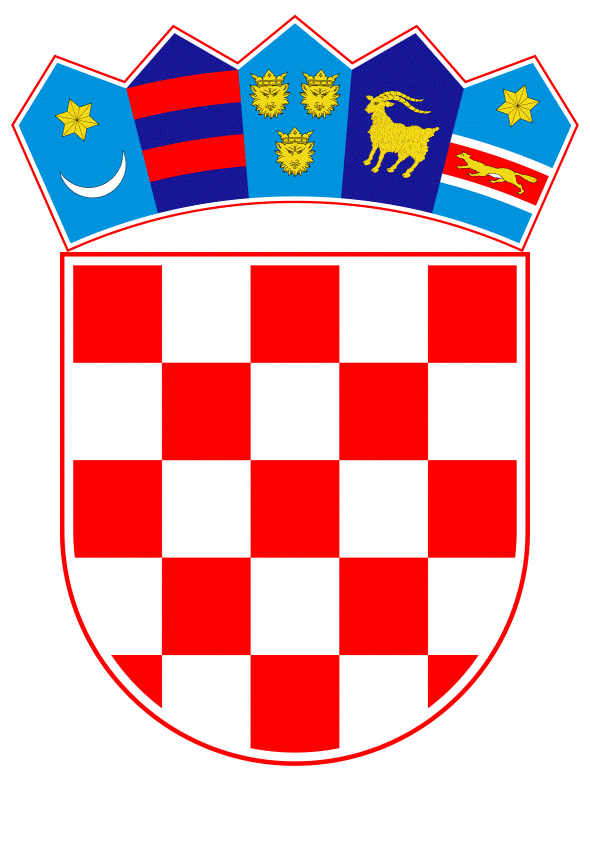 VLADA REPUBLIKE HRVATSKEZagreb, 10. lipnja 2021.______________________________________________________________________________________________________________________________________________________________________________________________________________________________Na temelju članka 31. stavka 3. Zakona o Vladi Republike Hrvatske (Narodne novine, br. 150/11, 119/14, 93/16 i 116/18) i točke V. Odluke o osnivanju Nacionalne kontaktne točke kao trajnog mehanizma za promicanje i primjenu Smjernica za odgovorno poslovanje Organizacije za gospodarsku suradnju i razvoj (OECD) od 23. svibnja 2019. godine (KLASA:022-03/19-04/185, URBROJ: 50301-23/21-19-2),Vlada Republike Hrvatske je na sjednici održanoj  ____ 2021. godine donijelaZAKLJUČAKPrihvaća se Izvješće o aktivnostima Nacionalne kontaktne točke kao trajnog mehanizma za promicanje i primjenu Smjernica za odgovorno poslovanje Organizacije za gospodarsku suradnju i razvoj (OECD) za razdoblje od 23. svibnja 2019. do 31. prosinca 2020. godine, u tekstu kojeg je dostavilo Ministarstvo vanjskih i europskih poslova, aktom KLASE: 303-04/21-02/1, URBROJA: 521-VIII-01-02-21-35, od 25. svibnja 2021. godine.Zadužuje se Ministarstvo vanjskih i europskih poslova o Izvješću iz točke 1. ovoga Zaključka izvijestiti sve članove Vanjskog tijela Nacionalne kontaktne točke. KLASA:URBROJ:Zagreb, 	_______ 2021. PREDSJEDNIK 								          mr. sc. Andrej Plenković OBRAZLOŽENJEVlada Republike Hrvatske je na sjednici održanoj 23. svibnja 2019. godine donijela Odluku o osnivanju Nacionalne kontaktne točke (NKT)  kao trajnog mehanizma za promicanje i primjenu Smjernica za odgovorno poslovanje Organizacije za gospodarsku suradnju i razvoj (dalje u tekstu: Odluka).  Nacionalna kontaktna točka sastoji se od dva tijela: Tajništva i Vanjskog tijela. Tajništvo čine po jedan predstavnik Ministarstva gospodarstva i održivog razvoja te predstavnik Ministarstva vanjskih i europskih poslova. Vanjsko tijelo čini po jedan predstavnik iz: Ministarstva vanjskih i europskih poslova, Ministarstva gospodarstva i održivog razvoja, Ministarstvo rada, mirovinskog sustava, obitelji i socijalne politike, Hrvatske gospodarske komore, Hrvatske udruge poslodavaca, Hrvatskog poslovnog savjeta za održivi razvoj, Samostalnih sindikata Hrvatske, Nezavisnog sindikata znanosti i visokog obrazovanja, nevladine udruge koja se bavi zaštitom ljudskih prava i nevladinom udrugom koja se bavi zaštitom okoliša.Sukladno točci V. Odluke, Tajništvo NKT jednom godišnje, putem Ministarstva vanjskih i europskih poslova podnosi Vladi Republike Hrvatske izvješće o poduzetim aktivnostima. Tajništvo NKT zaduženo je za koordinaciju svih aktivnosti Nacionalne kontaktne točke, pružanje administrativne podrške radu Vanjskog tijela, izradu godišnjeg izvješća o poduzetim aktivnostima Nacionalne kontaktne točke Odboru za ulaganja OECD-a te sudjelovanje na godišnjim sastancima OECD-ove Radne Skupine za odgovorno poslovanje (Working Party on Responsible Business Conduct, WPRBC). Izvješće je sastavljeno na temelju očitovanja Ministarstva financija, Ministarstva gospodarstva i održivog razvoja i Ureda Vlade Republike Hrvatske za zakonodavstvo. Ovim Zaključkom prihvaća se Izvješće o aktivnostima Nacionalne kontaktne točke kao trajnog mehanizma za promicanje i primjenu Smjernica za odgovorno poslovanje Organizacije za gospodarsku suradnju i razvoj (OECD).Također, ovim se Zaključkom zadužuje Ministarstvo vanjskih i europskih poslova dostaviti Izvješće iz točke 1. ovoga Zaključka članovima vanjskog tijela Nacionalne kontaktne točke.Provedba ovog Zaključka neće iziskivati dodatna sredstva iz Državnog proračuna. Predlagatelj:Ministarstvo vanjskih i europskih poslovaPredmet:Izvješće o aktivnostima Nacionalne kontaktne točke kao trajnog mehanizma za promicanje i primjenu Smjernica za odgovorno poslovanje Organizacije za gospodarsku suradnju i razvoj (OECD) za razdoblje od 23. svibnja 2019. do 31. prosinca 2020.